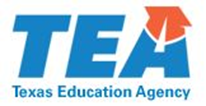 METHODS OF ADMINISTRATION (MOA)Access to Career and Technology Education (CTE)Programs GuidanceOverviewThe Texas Education Agency, a recipient of federal financial assistance, is required to comply with federal laws and regulations that prohibit discrimination on the basis of race, color, national origin, sex, age and disability. The Guidelines for Eliminating Discrimination and Denial of Services on the Basis of Race, Color, National Origin, Sex, and Handicap in Vocational Education Programs (34 C.F.R. Part 100, Appendix B) (Guidelines) requires each agency responsible for the administration of career and technical education (CTE) programs to conduct compliance reviews of subrecipients (local education agencies and charter schools) that offer CTE programs and receive federal financial assistance from the U.S. Department of Education (USDE). The purpose of the on-site review is to determine the school’s compliance with the Guidelines and the following federal laws and regulations: Title VI of the Civil Rights Act of 1964 and its implementing regulations at 34 C.F.R. Part 100, which prohibit discrimination on the basis of race, color, and national origin;Title IX of the Education Amendments of 1972 and its implementing regulations at 34 C.F.R. Part 106, which prohibit discrimination on the basis of sex;Section 504 of the Rehabilitation Act of 1973 and its implementing regulations at 34 C.F.R. Part 104, which prohibit discrimination on the basis of disability; andTitle II of the Americans with Disabilities Act of 1990 and its implementing regulations at 28 C.F.R. Part 35, which prohibit discrimination on the basis of disability.Campuses are selected for review based on the agency’s targeting plan. The targeting plan is approved by the USDE-OCR prior to implementation every two years. The selection criteria in the targeting plan places emphasis on the provision of equitable opportunities for students to participate in career and technology programs. Categories considered include: African-American students, Hispanic students, male students, female students, students with disabilities, and students with limited English proficiency. Each category of students enrolled in CTE is compared to the general student population enrolled in CTE. Additionally, districts visited within the last five years are not eligible for an on-site review.On-Site ReviewTexas Education Agency (TEA) staff will contact the district to solidify visit dates and provide pre-visit information. The on-site review will consist of agency staff reviewing parent surveys, district documentation, conducting district interviews, conducting student interviews, reviewing student data at specified campuses, interviewing staff knowledgeable of the CTE classes, and reviewing campus facilities for accessibility for each of the protected classes.The campus(es) is(are) required to provide documentation to demonstrate compliance with each of the 8 indicators identified by the Department of Education, Office of Civil Rights (Administrative Requirements; Recruitment, Admissions, and Counseling; Accessibility; Comparable Facilities; Services for Students with Disabilities; Financial Assistance; Work-study, Cooperative Programs, and Job Placement; and Employment). The MOA Indicator Reference Guide template can be found at the School Improvement website under the MOA monitoring link at: http://tea.texas.gov/si/CTEMOAmonitoring/ . Each indicator provides legal citations, Indicators of Compliance, and Possible Documentation. Sample documentation is suggested for each indicator and sub-indicator, but the district has the option to provide alternate documentation to demonstrate compliance with the legal reference for each indicator. Campus personnel will be asked to discuss student data related to the accessibility of CTE programs for each of the protected student classes. Additionally, the district is expected to complete a Requested Document form and provide electronic versions in pdf formatting of the required documents prior to the visit.Pre-Visit SurveyPrior to the MOA visit, the campus is required to administer an online survey to parents, students, and teachers. The link to the survey will be provided in district communications.An opportunity should be provided for parents to complete the survey on campus.The online survey will be administered to students at the campus site. Parent consent is required for students to participate in the survey. A parent consent form must be signed, dated, and returned to the campus for the student to participate in the survey. An electronic signature or e-mail consent is acceptable.The surveys are voluntary, confidential to the extent permitted by law, and will automatically submit to TEA. All surveys should be completed in a timely fashion as noted in district communications. The TEA will share the composite results with the campus for planning purposes.Facility AccessibilityFacility reviews for architectural barriers occur at those campuses and facilities that house programs or activities accessed by CTE students. The facility accessibility, MOA Indicator Reference Guide Indicator 3, review will consist of the agency team and a district team walking the designated campus(es). District staff members responsible for facilities and facility maintenance are expected to be in attendance at the facility review. The review will focus on items related to student access to the facility and access to CTE program facilities. The district staff should have keys allowing access to all rooms in the building and be prepared to take photos of areas noted as being out of compliance with the standards related to the age of the building:34 C.F.R. Part 104--Nondiscrimination on The Basis of Handicap In Programs Or Activities Receiving Federal Financial Assistance; (before June 1977)American National Standard Specifications for Making Buildings And Facilities Accessible To, And Usable By, The Physically Handicapped; (June 4, 1977 and January 18, 1991)Uniform Federal Accessibility Standards; (January 18, 1991 – January 26, 1992)ADA Standards for Accessible Design; (1994)2010 ADA Standards for Accessible Design. (2010)The agency team will take pictures of areas of noncompliance, as well as take script notes for documentation purposes. The agency will share the script notes prior to exiting the district. The script notes and photos submitted later by the district, will be utilized to document the completion of required corrective actions for facility accessibility.MOA ReportThe METHOD OF ADMINISTRATION - Access to Career and Technology Education Programs report (MOA Report) is the basis for the review.The Executive Summary is a summary of indicators that are determined to be in compliance or noncompliance at the time of the review. The determinations correspond with the indicators in the MOA Report.Indicators 1-2, 3.B and 4-8 are stand-alone documents that provide the legal references to be reviewed. If the agency determines an area lacks sufficient documentation to validate the indicator, it is noted on the indicator sheet as “Noncompliance” and is recorded on the Executive Summary page.Indicator 3, Accessibility, reviews building accessibility based upon the age of the building and the date of any remodeling of the building including a physical reconfiguration of the structure. The district is required to supply the date of construction and the date of remodeling prior to the visit to allow for an appropriate facility review. The facility review only includes the regulations related to the age of the building and remodel. Indicator 3 reflects the findings of the facility review and is documented on a script sheet(s) at the time of the review for each selected campus. Areas of noncompliance must be brought up to the 2010 ADA Standards for Accessible Design.Letter of FindingsFollowing the review, the district will receive a letter of findings (LOF) summarizing the following eight major areas of review in the attached MOA Report:Administrative Requirements;Recruitment, Admissions, and Counseling;AccessibilityComparable Facilities;Services for Students with DisabilitiesFinancial Assistance;Work-based Learning, Cooperative Programs, and Job Placement; andEmployment.The district is required to respond to the findings contained in the preliminary report by executing a Receipt of MOA Report form, which is attached to the LOF, and returning it to the Division of School Improvement within 10 days of receipt. If the district agrees with the findings of the preliminary MOA Report, it is considered final; however, if the district disagrees with a finding contained in the preliminary MOA Report, the district must request reconsideration by submitting any objections in writing within 10 school days of receipt of the original report. The request for reconsideration should be accompanied by supporting documentation to validate compliance at the time of the visit. Upon completion of the review of documentation submitted by the district, a final MOA Report will be issued to the district.Voluntary Compliance Plan Once the MOA Report is considered final, all voluntary compliance action(s) must be included in the district’s Voluntary Compliance Plan (VCP). The VCP represents the corrective actions to rectify noncompliance noted in the MOA Report. The VCP template can be found at the School Improvement website under the MOA Monitoring link at http://tea.texas.gov/si/CTEMOAmonitoring/. At a minimum, the VCP should: (1) address every item of noncompliance, (2) describe the action that the district will take to remedy each item, (3) provide the target completion date (month and year), and (4) include a statement of how completion of the action will be reported and verified to the Texas Education Agency. After review, the agency will either approve the VCP as is, or work with the district to ensure that the appropriate action(s) is taken to bring your school into compliance.Within 45 days of the date the report becomes final, the district must submit the completed VCP with a school official signature. The electronic copy of the completed VCP must be submitted through the Intervention Stage and Activity Manager (ISAM) within the Texas Education Agency Login (TEAL) at https://tealprod.tea.state.tx.us/.Completing and Submitting the VCPThe LEA must develop a Voluntary Compliance Plan (VCP) for program access to address each indicator found to be in noncompliance during the Methods of Administration (MOA) on-site review.Step 1 Download the VCP Download the VCP for Access to Career and Technology Education Programs template from the Intervention Stage and Activity Manager (ISAM) application within the Texas Education Agency Login (TEAL) at https://tealprod.tea.state.tx.us/.Step 2 District dataComplete row 2 of the VCP with the required district information. In rows 4-6, provide the signature of the school official authorized to allot expenditures for corrective activities listed in the VCP.Step 3 DirectionsRead row 9 of the VCP with the required district directives. The VCP contains areas for corrective activities related to program access and facility compliance.Step 4 Area(s) of Noncompliance to be addressed in the VCPBeginning with row #11, the district will identify each area of noncompliance to be addressed in the VCP by referencing the number and the title for the specific indicator(s) determined to be out of compliance. Enter one noncompliance issue per row. Enter the area of noncompliance (column A), corrective action (column B), evidence of compliance (column C), and timeline for completion (column J). For activities related to facility compliance, the district will enter the area of noncompliance (column A), location within facility (column D), last alteration date (column E), code from last alteration (column F), violation (column G), ADAAG 2010 required code (column H), ADAAG 2010 specific requirement (column I) and timeline for completion (column J).The district must provide the TEA with photographic documentation to validate updates regarding implementation of the plan. Corrective actions should be indicator specific.The district must implement actions to correct the noncompliance in a timely fashion. It is expected that all corrective actions will be completed within 90 days of submission of the VCP. If a period greater than one year is required TEA approval is required and may need approval from the Office of Civil Rights, Washington D.C.Step 5 Submission of corrective activitiesDocumentation for corrective actions is submitted to the MOA Coordinator via e-mail (Gordon.Franzen@tea.texas.gov). Documentation of the completion of the submission will be noted in ISAM by the MOA Coordinator.Completing the Corrective ActivitiesThe TEA staff will dialogue with the district MOA contact. As documentation is submitted, the assigned agency staff will communicate with the district either to approve, or to ask for clarification to the submissions. Photographic documentation will be required to validate facility corrections. The photos will be a part of the submission of script sheets for facility accessibility provided to the district by TEA for each area in need of modification.Closing the ReviewUpon approving all documentation submitted by the district, the TEA will send an official closure letter. The district will not receive another MOA visit for 5 years.